Там, где тепло…Выходит, что семья – это теплый дом, любящие муж и жена, их дети, родители, дедушки и бабушки. Это любовь и забота друг о друге, общие радости и печали, традиции и привычки.Это близкие друг другу люди, которых объединяют чувства, интересы, идеалы, отношение к жизни. Что семья может дать ребенку? В чем сила семьи? Семья — это когда ты любишь, и тебя любят, и не за что-то, а вопреки всему. Важную роль в семье играет доверие. Жена или муж - это тот человек, на которого можно положиться, присутствует высокая степень доверия и ответственности друг перед другом. Человек счастлив, когда он может реализоваться в жизни. Немаловажную роль в этом играет семья. Недаром рядом с великими людьми были муж или жена, которые были им наставником, музой, гаванью и просто родным человеком. Семья – это когда есть поддержка всех начинаний детей или супругов. Семья – это когда стараются помочь в достижении поставленных целей. В семье должно быть комфортно, она должна быть отдушиной, для того чтобы набираться сил и идти дальше, во внешнюю среду. Семья - это отношения, которые построены на взаимном доверии, уважении, где счастливы и родители и дети…Семьи Международный день,А это значит, нам не леньНапомнить снова Вам о том,Что главное — любовь и дом.И пока крутится Земля,Важна для всех людей семья.Любите близких, берегите,Душой своей семьи живите!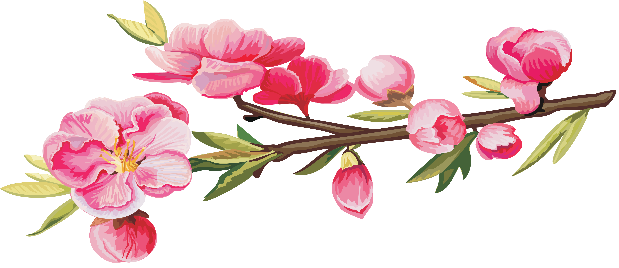 Муниципальное автономное учреждение культуры «Центральная библиотека городского округа город Агидель Республики Башкортостан»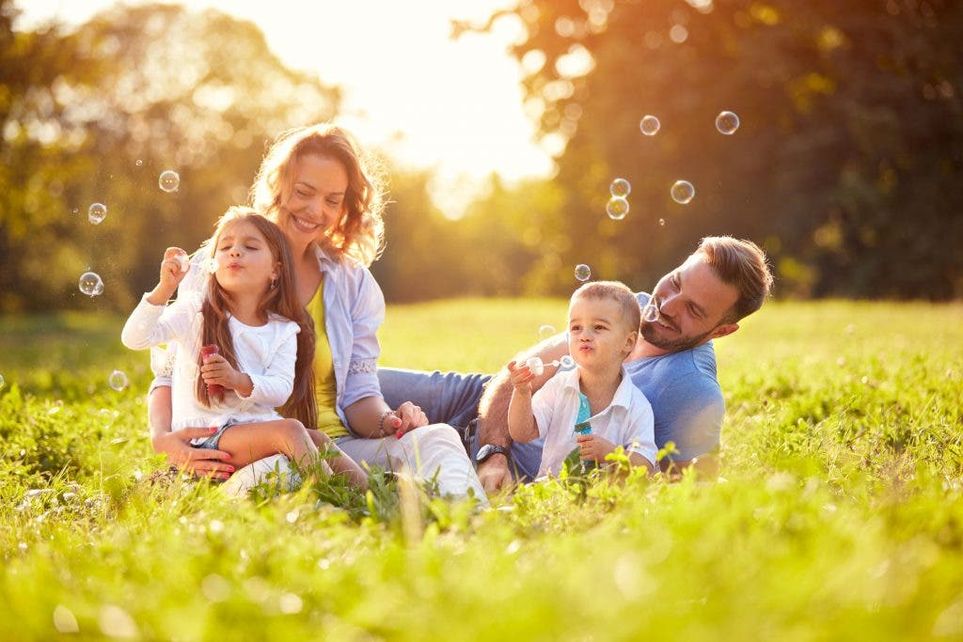 «Счастье семьи – счастье народа»Агидель 2023Международный день семей, отмечаемый ежегодно 15 мая, провозглашён резолюцией Генеральной Ассамблеи ООН в 1993 году.
Установление этого дня ставит целью обратить внимание общественности стран на многочисленные проблемы семьи. А его проведение предоставляет возможность повысить уровень информированности в вопросах, касающихся семей, и углубить знание социально-экономических и демографических процессов, влияющих на положение семей.С семьи начинается жизнь человека, здесь происходит формирование его как гражданина. Семья — источник любви, уважения, солидарности и привязанности, то, на чем строится любое цивилизованное общество, без чего не может существовать человек. Благополучие семьи — вот мерило развития и прогресса страны.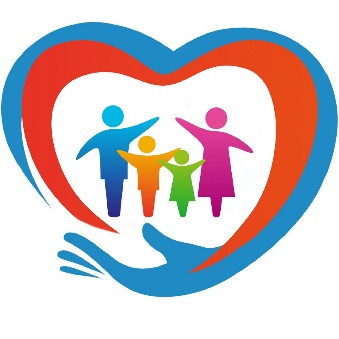 Семья, как основной элемент общества, была и остается хранительницей  - человеческих ценностей- культуры - исторической преемственности поколений -  фактором стабильности и развития. Благодаря семье крепнет и развивается государство, растет благосостояние народа. Во все времена о развитии страны судили по положению семьи в обществе и по отношению к ней государства.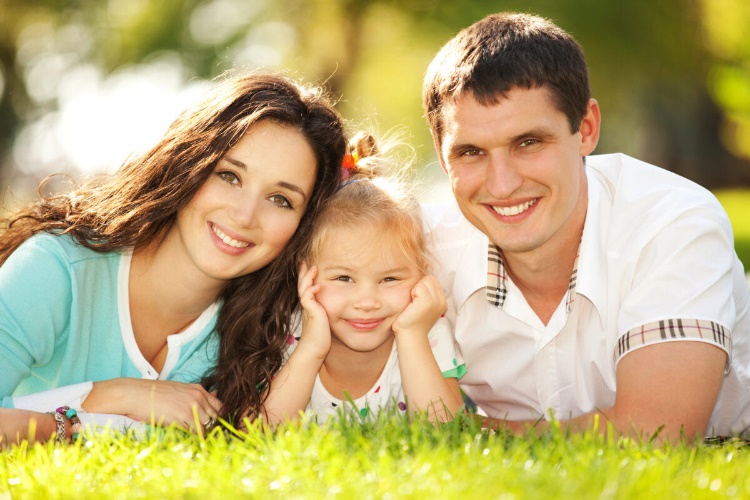 Семья – это когда много всех и все друг другу рады!Семья – это возможность быть такими, какие мы есть на самом деле.Ключ к счастливой совместной жизни – это:- взаимная толерантность;- правильная расстановка приоритетов; - умение находить компромиссы;- а также сохранение своей индивидуальности (ведь именно в неё люди и влюбляются). Кстати, немаловажно сохранять ту самую «искорку», о которой многие так любят говорить.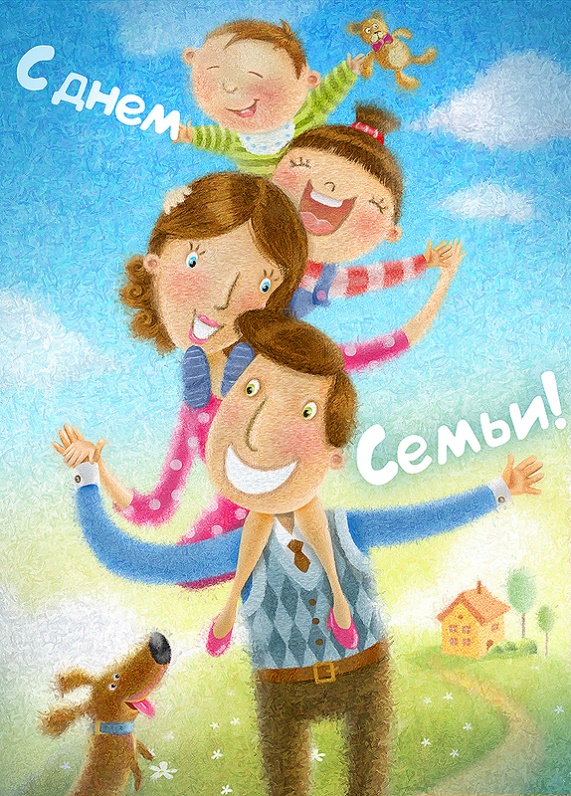 